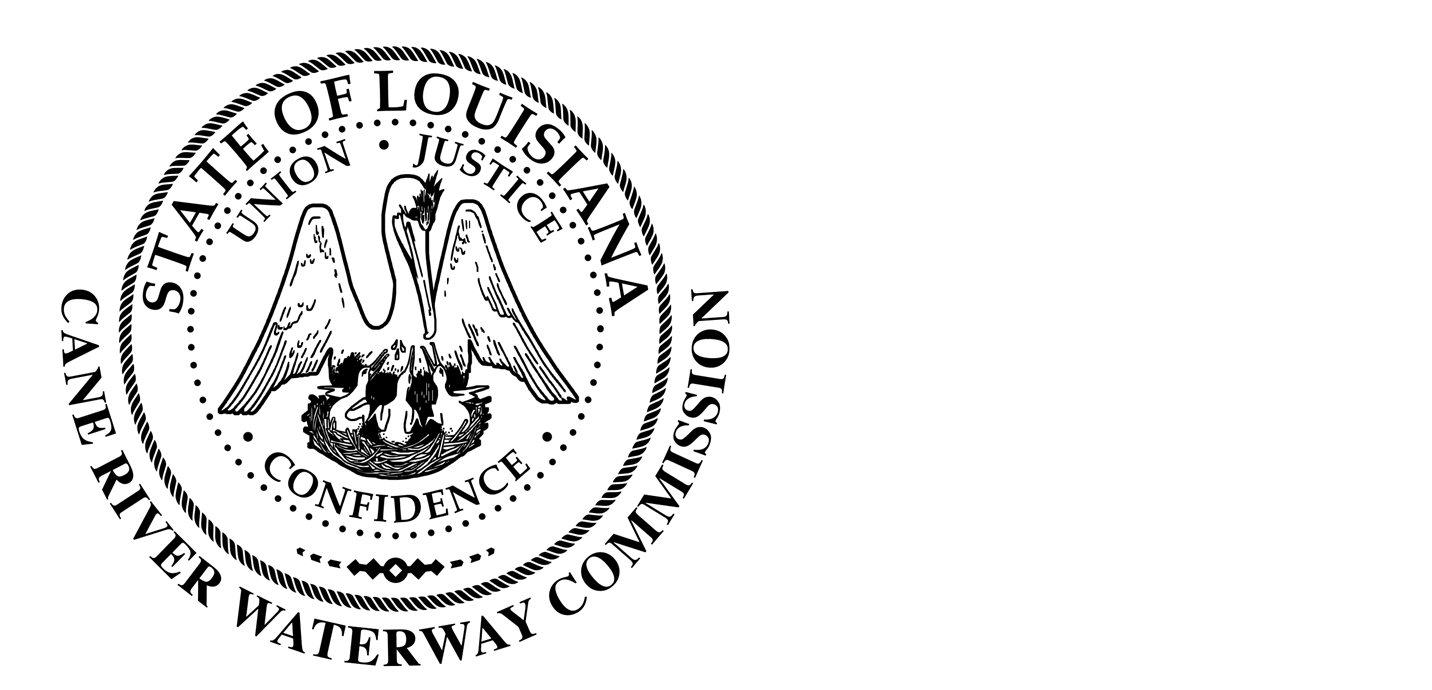 Cane River Waterway CommissionMinutesJune 20, 2023	There was a public hearing of the Cane River Waterway Commission on June 20, 2023, at 6:00 pm located at 244 Cedar Bend, Natchez, Louisiana.	The hearing was called to order and roll was called with the following members being present: Mr. Rhodes, Mr. Methvin, Mrs. Banks, Mr. Methvin, Mr. Wiggins and Mr. Paige	Also present was Director of Operations Jason Adcock and Attorney Tommy Murchison.Drake Owens with the NSU Fishing team presented the Commission with their annual Fish Tournament fundraiser on Cane River. Upon motion by Mr. Methvin seconded by Mr. Paige and unanimous vote by Mr. Rhodes, Mr. Paige, Mrs. Banks, Mr. Wiggins and Mr. Methvin the Commission approved the sponsorship of the NSU Fishing Tournament on Cane River in the amount of $15,000.Mr. Adcock presented the board with the only bid received for the Washington Street Parking Lot Project. Regional Construction presented a bid of $625,791 for the contract of expanding and relaying of the boat launch parking lot, along with new lighting, security cameras and picnic Gazebos. Upon motion by Mr. Wiggins seconded by Mrs. Banks and unanimous vote by Mr. Rhodes, Mr. Paige, Mrs. Banks, Mr. Wiggins and Mr. Methvin the Commission approved the acceptance of the bid contract of Regional Construction.The minutes of the regular meeting on April 18, 2023, were presented. The Chairman opened the floor to public comments and after discussion the Chairman closed the floor to discussion. Upon motion by Mr. Wiggins seconded by Mrs. Banks and unanimous vote by Mrs. Banks, Mr. Rhodes, Mr. Methvin and Mr. Wiggins the Commission approved the minutes of the April 18, 2023, meeting as written.Mr. Adcock presented the Commission with the Fiscal 23-24 Budget. Upon motion by Mr. Methvin seconded by Mr. Paige and unanimous vote by Mr. Rhodes, Mr. Paige, Mrs. Banks, Mr. Wiggins and Mr. Methvin the Commission approved the 23-24 Fiscal Budget.	Mr. Adcock presented the board with the financial report for April 15-June 15, 2023. After motion made by Mr. Methvin seconded by Mr. Wiggins and unanimous vote by Mr. Rhodes, Mr. Paige, Mrs. Banks, Mr. Wiggins and Mr. Methvin the Commission approved the financial reports.	There being no further business to come before the Board, upon motion by Mr. Wiggins seconded by Mr. Paige and unanimous vote by Mr. Wiggins, Mrs. Banks, Mr. Paige, Mr. Methvin and Mr. Rhodes, the meeting was adjourned.________________________________Approved by__________________Date